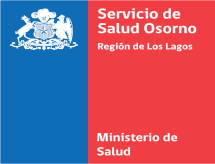 Subdirección Gestión AsistencialACTA REUNIÓN N°6, LUNES 23 DE SEPTIEMBRE DE 2019COMITÉ LISTA DE ESPERASERVICIO DE SALUD OSORNOCon la presencia de la Red Asistencial SSO, Dra. Sandra Jimenez da bienvenida e inicia reunión a 14:30 hrs.Asistencia del Comité Lista de EsperaTemas pendiente en Acta AnteriorLas claves SIGTE aún no están disponiblesSe refuerza que los casos de pie plano infantiles se derivan a TMT según protocolo.Portal Salud DigitalEl Sr. Mario Seguel, Coordinador SIDRA, presenta portal Salud Digital, directamente desde la página con la nueva funcionalidad que permite, mediante una clave acceder a listado rutificado de pacientes en lista de espera. Sra. Valeska Quinteros se ofrece para acudir a los establecimientos si lo requieren. Además presenta el acceso a los números telefónicos con que cuenta la plataforma salud digital, este registro se actualiza 1 vez al mes. Las claves de Salud Digital se entregaran esta semana a más tardar el viernes.Respecto a egresos automáticos integrados Rayen – Phoenix que no están funcionando, Sr. Mario Seguel explica que están todos en la capa de integración, que no depende ya de él. Sra. Adriana Raddatz informa que han detectado que falta crear usuarios en Phoenix, es decir funcionarios de APS que egresan SIC y otros problemas técnicos que esperan solucionar. Dra. Ana Sepulveda sugiere estandarizar perfiles de Phoenix. Se acuerda realizarlo en conjunto con TIC HBO. Se tratará en reunión SIDRA.Gestion de Lista Espera Consulta MédicaSe revisa Lista de Espera más antigua, específicamente las de mayor volumen desde página de Salud Digital.Especialidad de Oftalmología:Cesfam P. Pablo Araya OsornoSan Juan de la CostaSe acuerda egresar lo que ya este atendido de aquí a un mes como máximo. Especial preocupación con Cesfam P. Pablo Araya dado lo extenso de su lista de espera.Especialidad de Cardiología:Respecto a la segunda especialidad con lista espera más antigua se comenta que lamentablemente las horas médicas son escasas y no se ve pronta solución. Sra. Ruth Hermosilla solicita apoyo desde el SSO.Sra. Denisse Villalobos, informa que se solicitó a SS Maule ya que los estamos apoyando con enfermero hemodinamista. También se puede solicitar apoyo a la macro.Evolución de Lista de Espera con corte 20 de Septiembre 2019. Se recuerda que la responsabilidad de la Lista de Espera es de quien deriva así como de quien resuelve.		        Fuente: SIGTEGestion de Lista Espera OdontológicaSe revisa Lista de Espera Odontológica. La integración para dental comenzó en mayo, antes de eso los egresos no están integrados, Sra. Adriana Raddatz revisara causales de egreso de dental aunque deberían ser las mismas, responderá a Dr. Marco Gonzalez el miércoles.Se debe subir la lista de espera de odontología del Hospital de Rio Negro. Existen 44 registros dentales, en SIGTE, mal realizados (por TENS) que no debieron haberse subido; deben egresarse por error de digitación, además ya se atendieron.Las SIC Odontológicas que no migraron, se acuerda cruzar bases de datos, primero SIGTE – Phoenix y después con Rayen, Sr. Mario Seguel presentará resultados en próxima reunión.Se recuerda al Hospital que se debe subir Lista de Espera UAPA a SIGTE.Evolución Lista de Espera Odontológica:	Fuente: SIGTEHospital DigitalSra. Javiera Pohlenz informa sobre Hospital digital. Este mes ha sido extremadamente bajo los registros, solo 6 SIC en total.Para darle un plus Sra. Denisse Villalobos, propone que los exámenes que sugieran los especialistas de HD puedan ser solicitados por el médico del Cesfam directamente al HBO, también re-derivar SIC de Dermatología y Nefrología o Diabetes a Hospital Digital.Temas VariosPor último se informa a la Red que pueden derivar a Poli de Plástica y Reparadora casos de guatita de delantal que cumplan el protocolo.Evolución Lista de Espera:Quirúrgica:                 Fuente: SIGTEProcedimientos:        Fuente: SIGTETermino de reunión 17:00 hrs.ComunaEstablecimientoAsisteOsorno - DSSODAROkOsorno - DSSODEGIOkOsorno - DSSOAPSOkOsorno - DSSOGESNoOsorno - DSSOSIDRAOkOsorno - DSSOPRAISOkOsorno - DSSOEnc. OdontológicoOkOsorno - DSSOPlanificaciónOkOsorno - DSSOHospital DigitalOkOsorno - HBSJOAdmisión y CoordinaciónOkOsorno - HBSJOLista de EsperaOkOsorno - HBSJOServicio DentalOkOsorno - HBSJOCAEOkOsorno - DSMDSM OsornoOkOsorno - DSMCesfam Quinto CentenarioExcusasOsorno - DSMCesfam Rahue AltoOkOsorno - DSMCesfam LopeteguiOkOsorno - DSMCesfam JaureguiOkRío NegroDSM Río NegroOkPuyehueCesfam Entre LagosNoPurranqueHospitalNoPurranqueDSMOkPuerto OctayHospitalOkPuerto OctayDSMOkSan PabloHospitalNoSan PabloDSMNoSan Juan de la CostaHospitalOkSan Juan de la CostaDSMOkFecha CorteTotal20172018201902-04-201915.5541.18710.7713.59612-04-201915.0706728.8445.55422-04-201914.8865708.7965.52030-05-201914.3054027.6236.28013-06-201916.4713076.4849.68022-07-201915.381845.3519.94520-09-201918.417204.29314.104Fecha de CorteTotal201320142015201620172018201922-07-2019 7.688141752876022.6004.01920-09-20197.819141522685071.8665.021Fecha de CorteTOTAL2015201620172018201922-07-20195.8961179482.2592.67120-09-20196.447187461.9903.702Fecha de CorteTOTAL20142015201620172018201922-07-20193.0358321396111.28096520-09-20193.43318685851.2551.516